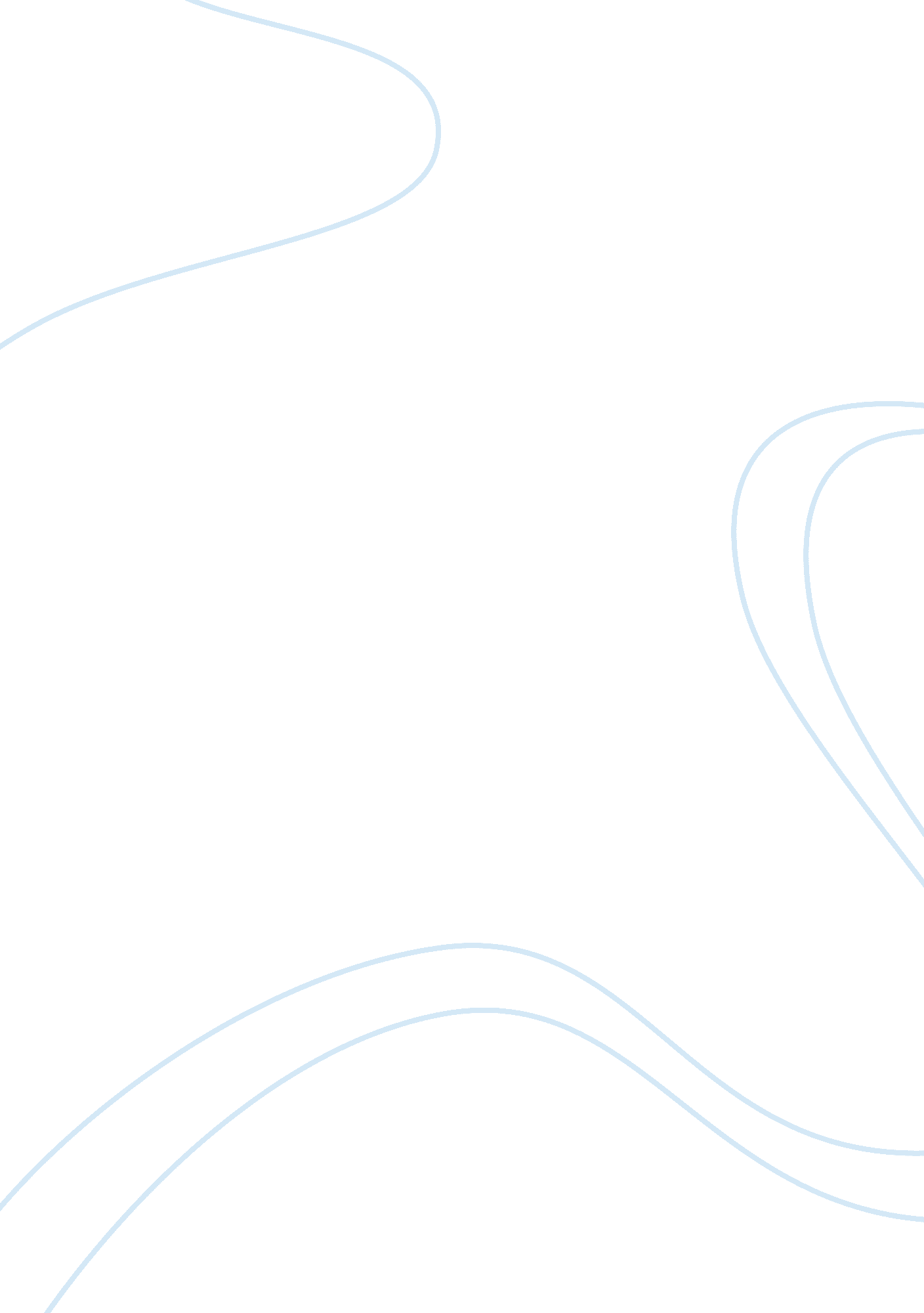 Appendix fEducation, University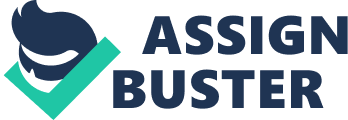 Appendix F William Conyers GEN/105 June 17 2012 Michelle Schwab Appendix F Associate Level Material Appendix F Academic Honesty Articles Worksheet Resource: University Library Find at least two articles on the subject of academic honesty in the University Library. Complete the chart below. | Article 1 | Article 2 | What keyword search did you use to find the article? | Academic honesty | Academic honesty | In which database did you locate the article? | EBSCOhost | Gale Power Search | What is the title of the article? | Perceptions of Academic Honesty in Online vs. Face to Face Classrooms | The future of academic honesty | Who is the author or authors? | Michael Spaulding | Bob S, BrownPeggy Choong | When was the article published? | Winter 2009 | May 2007 | Was the article peer reviewed? | Yes | No | Outline three major points the author made in the article. | With online courses come new versions of the old age challenge of maintaining academic integrity. Any form of academic dishonestyshould be eliminated, many speculate that the lack of face-to-face interaction in the online formatcontributes more to academic dishonesty among students in these courses. While maintainingacademic integrity is of utmost importance in any course of study, it often proves to be an evengreater challenge within the online format. | Younger students tend to engage in more Flagrant Cheating, Collusion and Illicit Collaboration. The education of students about academic honesty should stretch beyond the classroom. It is generally assumed that religious schooling is connected in some way with the development of higher moral values and thus promotes a greater tendency to behave morally | What did the author conclude in the article? What were the findings? | The present study provides additional evidence that there may be unnecessary alarmconcerning the prevalence of academic dishonesty in online courses as opposed to face-to-facecourses. The faculty concerns about academic dishonesty should not necessarily be morestrongly focused on the online environment. The results did, however, highlight some of themore prevalent areas of academic dishonesty that are taking place. | Grade pressure, Campus Culture and Hardship are positively related to Flagrant Cheating, Insidious Cheating, Collusion and Illicit Collaboration. | How does this article apply to your work as a student? | I can understand how it would be tempting to be dishonest while taking an online class. I find that when a student uses his own mind to complete the assignment you feel better about yourself knowing you did good on it and not because of someone else’s work. | It helps to see what factors students to cheat. I feel that the more of an honest person you are is how you will be academicly | CERTIFICATE OF ORIGINALITY I certify that the attached paper is my original work. I am familiar with, and acknowledge my responsibilities which are part of, the University of Phoenix Student Code of Academic Integrity. I affirm that any section of the paper which has been submitted previously is attributed and cited as such, and that this paper has not been submitted by anyone else.  I have identified the sources of all information whether quoted verbatim or paraphrased, all images, and all quotations with citations and reference listings. Along with citations and reference listings, I have used quotation marks to identify quotations of fewer than 40 words and have used block indentation for quotations of 40 or more words. Nothing in this assignment violates copyright, trademark, or other intellectual property laws. I further agree that my name typed on the line below is intended to have, and shall have, the same validity as my handwritten signature.    Student's signature (name typed here is equivalent to a signature): William D. Conyers 